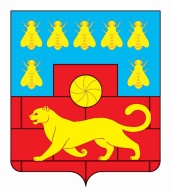 Администрация Мясниковского районаПОСТАНОВЛЕНИЕ_____________                                 № ____                                          с. ЧалтырьОб утверждении порядка проведения муниципального этапа областного  конкурса на звание «Лучшее территориальное общественное самоуправление в Ростовской области»В соответствии с постановлением Правительства Ростовской области 
от 16.05.2018 № 311 «Об областном конкурсе на звание «Лучшее территориальное общественное самоуправление в Ростовской области», в целях организации и проведения муниципальногоэтапа областного конкурса на звание «Лучшее территориальное общественное самоуправление в Ростовской области» на территории Мясниковского района, Администрация Мясниковского районапостановляет:1. Утвердить порядок проведения муниципального этапа областного конкурса на звание «Лучшее территориальное общественное самоуправление в Ростовской области» на территории Мясниковского района согласно приложению № 1.2. Создать конкурсную комиссию по проведению муниципального этапа областного конкурса на звание «Лучшее территориальное общественное самоуправление в Ростовской области».3. Утвердить состав конкурсной комиссии по проведению муниципального этапа областного конкурса на звание «Лучшее территориальное общественное самоуправление в Ростовской области» согласно приложению № 2.4. Настоящее постановление вступает в силу со дня его официального опубликования, но не ранее 1 января 2019 г.5. Контроль за исполнением постановления возложить на заместителя главы Администрации Мясниковского района Горелика Г.Б.Приложениек постановлениюАдминистрацииМясниковского районаот __.__.20__  № __ПОРЯДОК проведения муниципального этапа областного конкурса на звание «Лучшее территориальное общественное самоуправление в Ростовской области» на территории Мясниковского района1. Общие положенияМуниципальный этап областного конкурса на звание «Лучшее территориальное общественное самоуправление в Ростовской области» (далее – конкурс) проводится в целях содействия участию населения в осуществлении местного самоуправления и распространения положительного опыта работы территориального общественного самоуправления (далее – ТОС).2. Условия участия и порядок проведения конкурса2.1. Конкурс проводится ежегодно и является открытым. Участие в конкурсе является добровольным. 2.2. Участие в конкурсе вправе принимать все ТОС, действующие на территории Мясниковского района, учрежденные в соответствии с действующим законодательством.2.3. Для участия в муниципальном этапе конкурса ТОС в срок до 15 июня подает в конкурсную комиссию по проведению муниципального этапа конкурса:заявку на участие в конкурсе по форме согласно приложению к настоящему Порядку (далее – заявка);конкурсные материалы.Заявка и конкурсные материалы, представленные позже установленного срока, к рассмотрению не принимаются.2.4. Оценка заявок проводится в соответствии с показателями и критериями оценки участников регионального этапа конкурса, утвержденными в соответствии с постановлением Правительства Ростовской области от 16.05.018 № 311 «Об областном конкурсе на звание «Лучшее территориальное общественное самоуправление в Ростовской области».2.5. Муниципальный этап конкурса проводится в срок не позднее 15 июля.3. Конкурсная комиссия по проведению муниципального этапа областного конкурса на звание «Лучшее территориальное общественное самоуправление 
в Ростовской области»3.1. Муниципальный этапконкурса проводится конкурсной комиссией по проведению муниципального этапа конкурса (далее – конкурсная комиссия).3.2. Задачами конкурсной комиссии являются:рассмотрение заявок участников муниципального этапа конкурса;рассмотрение конкурсных материалов участников муниципального этапа конкурса;определение победителей муниципального этапа конкурса.3.3. Конкурсная комиссия вправе:запрашивать в установленном порядке необходимые документы и иные сведения от федеральных органов исполнительной власти, органов государственной власти Ростовской области, структурных подразделений Правительства Ростовской области, органов и должностных лиц местного самоуправления муниципальных образований Мясниковского района и организаций;приглашать на свои заседания представителей федеральных органов исполнительной власти (по согласованию с ними), органов государственной власти Ростовской области (по согласованию с ними), структурных подразделений Правительства Ростовской области (по согласованию с ними), органов местного самоуправления муниципальных образований Мясниковского района и организаций по вопросам, относящимся к предмету ведения конкурсной комиссии;образовывать рабочие группы.3.4. Конкурсная комиссия состоит из председателя конкурсной комиссии, заместителя председателя конкурсной комиссии, секретаря конкурсной комиссии и иных членов конкурсной комиссии.3.5. В случае отсутствия председателя конкурсной комиссии по его поручению обязанности председателя конкурсной комиссии исполняет его заместитель.3.6. Секретарь конкурсной комиссии осуществляет прием заявок, конкурсных материалов участников муниципального этапа конкурса, их обобщение и анализ, подготовку предложений к заседаниям конкурсной комиссии и рабочих групп.3.7. Заседание конкурсной комиссии считается правомочным, если в нем участвует более половины от общего числа его членов.3.8. Решения конкурсной комиссии принимаются большинством голосов от числа членов конкурсной комиссии, участвующих в заседании. В случае равенства голосов решающим является голос председательствующего на заседании конкурсной комиссии.3.9. Решения конкурсной комиссии оформляются протоколом, который подписывается председательствующим на заседании конкурсной комиссии и секретарем конкурсной комиссии.3.10. Организационно-техническое и информационно-аналитическое обеспечение деятельности конкурсной комиссии осуществляет общий отдел Администрации Мясниковского района.4. Подведение итогов и награждение победителей муниципального этапа конкурса4.1. Победителями признаются участники, занявшие по итогам муниципального этапа конкурса 1-е, 2-е, 3-е места.4.2. Победителям муниципального этапа конкурса присваивается звание «Лучшее территориальное общественное самоуправление в Мясниковском районе», вручается диплом «Лучшее территориальное общественное самоуправление в Мясниковском районе» (I, II и III степени) по форме согласноприложению к настоящему Порядку. Диплом «Лучшее территориальное общественное самоуправление в Мясниковском  районе» (I, II и III степени) подписывается главой Администрации Мясниковского района и заверяется печатью Администрации Мясниковского района.4.3. В соответствующих муниципальных программах предусматриваются средства бюджета Мясниковского района года, следующего за годом проведения конкурса, на реализацию инициатив победителей конкурса, по вопросам местного значения Мясниковского района, в следующем соотношении:1 место – 15,0 тыс. рублей;2 место – 10,0 тыс. рублей;3 место – 5,0 тыс. рублей.В случае если инициатива победителя конкурса относится к вопросам местного значения поселения, входящего в состав Мясниковского района, Администрация Мясниковского района направляет рекомендацию администрации соответствующего поселения о выделении средств на реализацию данной инициативы.Указанные средства предусматриваются в случае, если бюджетом Мясниковского района на очередной финансовый год предусмотрены расходы на их предоставление.Управляющий деламиАдминистрации района                                                          А.П. КравченкоПриложение к Порядку проведения муниципального этапа областного конкурса на звание «Лучшее территориальное общественное самоуправление в Ростовской области» на территории Мясниковского районаI. Описание диплома«Лучшее территориальное общественное самоуправление в Мясниковском районе»(I, II и III степени)Диплом «Лучшее территориальное общественное самоуправление в Мясниковском районе» (I, II и III степени), вручаемый победителям конкурса в соответствующей категории (далее–диплом), представляет собой вертикально расположенный обрамленный по краям лист из глянцевой бумаги плотностью 350 г/м2, формата А3 с фоновым покрытием сложного цвета. Печать выполнена офсетным способом.Внутри виньетки,вверху,по центру,расположен герб муниципального образования (при наличии) в цветном исполнении (размер47ммх44 мм), ниже которого помещена надпись «Администрация Мясниковского района»(без кавычек). Под ней - надпись заглавными буквами «ДИПЛОМ» (без кавычек) выполняется методом тиснения золотой фольгой.Ниже располагается текст о присуждении звания «Лучшее территориальное общественное самоуправление в Мясниковском районе» победителю конкурса в соответствующей категории (I, II и III степени) по итогам конкурса в отчетном году.II. Рисунок диплома«Лучшее территориальное общественное самоуправление в Мясниковском районе»(I, II и III степени) ».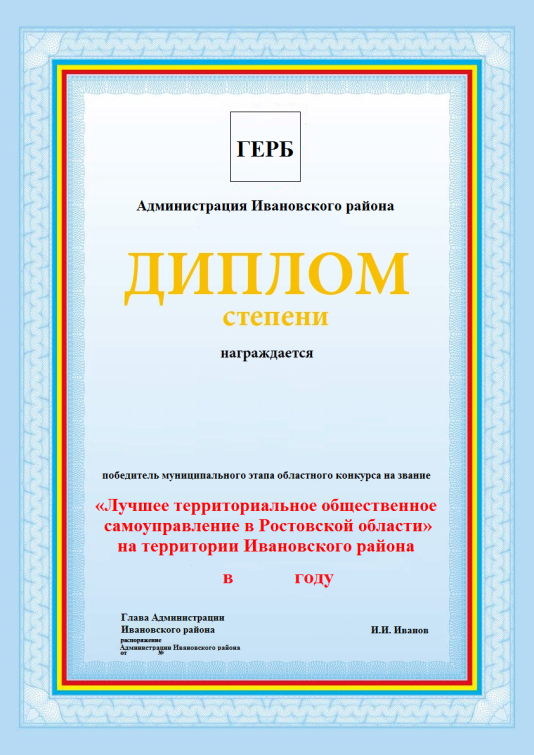 Глава администрацииМясниковского районаВ.С. Килафян